		   		12.09.2022    259-01-03-340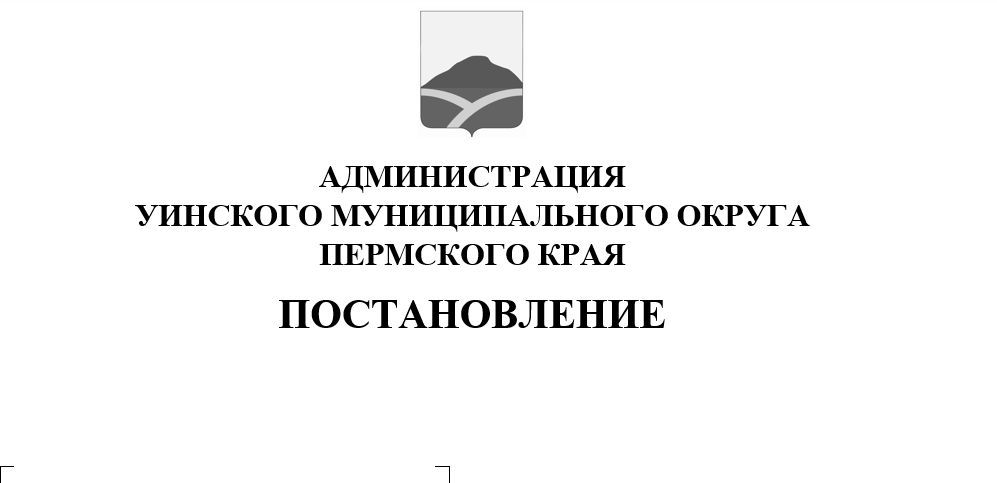 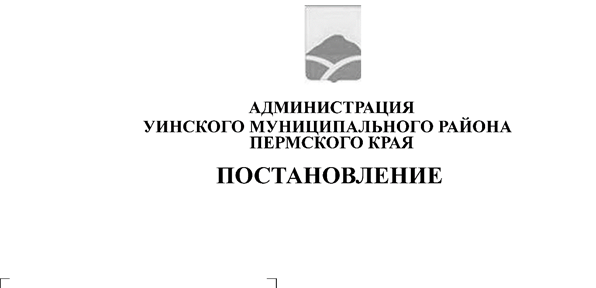 В соответствии с Федеральным законом от 02.03.2007 № 25-ФЗ                             «О муниципальной службе в Российской Федерации», Законом Пермского края от 04.05.2008 № 228-ПК «О муниципальной службе в Пермском крае»                    (ред. от 15.06.2018 № 230-ПК), решениями Думы Уинского муниципального округа от 30.01.2020 № 61 «Об утверждении Реестра должностей муниципальной службы  Уинского муниципального округа Пермского края» и от 30.01.2020 № 60 «Об утверждении структуры администрации Уинского муниципального округа» (ред. от 28.10.2021 №272),  статьей 64 Устава Уинского муниципального округа Пермского края, в целях установления соответствия уровня профессиональной подготовки муниципальных служащих квалификационным требованиям к должностям муниципальной службы,  администрация Уинского муниципального округа Пермского края  	ПОСТАНОВЛЯЕТ:1. Внести в постановление администрации Уинского муниципального округа Пермского края  от 21.05.2020 г. №259-01-03-186 «Об утверждении квалификационных требований к должностям муниципальной службы в администрации Уинского муниципального округа Пермского края и Перечня специализации и требований к профессиональному образованию муниципальных служащих, включенных в структуру администрации Уинского муниципального округа Пермского края», а именно приложение 2 к постановлению «Перечень специализаций и требований к профессиональному образованию муниципальных служащих, включенных в структуру администрации Уинского муниципального округа Пермского края» изложить в новой редакции, согласно приложению к настоящему постановлению.2. Настоящее постановление вступает в силу со дня официального обнародования и подлежит размещению на официальном сайте администрации Уинского муниципального округа (http://uinsk.ru).3. Контроль над исполнением данного постановления возложить на руководителя аппарата администрации Уинского муниципального округа.Глава муниципального округа-глава администрации Уинскогомуниципального округа                                                              А.Н.ЗелёнкинПЕРЕЧЕНЬ   специализаций и требований к профессиональному образованию муниципальных служащих,  включенных в структуру администрации Уинского муниципального округа Пермского краяПриложение                                        к постановлению администрации Уинского муниципального округа12.09.2022 259-01-03-340Наименование должности муниципальной службыГруппа должностей муниципальной службыТребования к уровню профессионального образованияСпециальность по должности муниципальной службыСпециализация по должности муниципальной службыОбразование, считающееся равноценнымЗаместитель главы администрации Уинского муниципального округа по социальным вопросамВысшая муниципальная должностьВысшее  образование  не ниже уровня специалитета, магистратуры в соответствии со специализацией муниципальной должности или образование, считающееся равноценным, с учетом требований к стажуГосударственное и муниципальное управление.Юриспруденция.Социальная работа.Педагогика и психологияЭкономика и социальные отношения.Правоведение.Муниципальное управление социальной сферой.Социальный анализ и прогноз.Правовое обеспечение развития социальной сферыВысшее образование не ниже специалитета, магистратуры по финансам и экономике, юридическим, педагогическим специальностям, медицинское, государственное и муниципальное управлениеЗаместитель главы администрации Уинского муниципального округаВысшая муниципальная должностьВысшее  образование не ниже уровня специалитета, магистратуры в соответствии со специализацией должности муниципальной службы или образование, считающееся равноценным, с учетом требований к стажуГосударственное и муниципальное управление. Юриспруденция. Экономика и финансы. Менеджмент организации.Государственное регулирование рыночной экономики. Управление и контроль за объектами муниципальной собственности. Экономическая политика. Управление развитием района. Экономика предприятий всех форм собственности. Эффективные коммуникации и деловые  переговоры. Управление земельными ресурсамиВысшее  образование    не ниже уровня специалитета, магистратуры                           по финансам и экономике, юридическое, государственное и муниципальное управление, образование по естественно-научным, гуманитарным, технологическим специальностям, строительство и эксплуатация зданий и сооруженийРуководитель аппарата администрации Уинского муниципального округаВысшая муниципальная должностьВысшее образование  не ниже уровня специалитета, магистратуры в соответствии со специализацией муниципальной должности или образование, считающееся равноценным, с учетом требований к стажуГосударственное и муниципальное управление.Юриспруденция.Экономика.Связи с общественностью.Документационное обеспечениеИнформационно-документационное обеспечение.Правоведение.Экономика и управление.Муниципальная служба, кадровая политика.Правовое обеспечение муниципальной службы.Менеджмент организацииВысшее образование не ниже уровня специалитета , магистратуры по экономике и финансам, юридическое, государственное и муниципальное управлениеЮридический отделЮридический отделЮридический отделЮридический отделЮридический отделЮридический отделНачальник юридического отделаВедущая муниципальная должностьВысшее  образование                          в соответствии со специализацией муниципальной должности или образование, считающееся равноценным, без предъявления требований к стажу.Среднее профессиональное образование в соответствии со специализацией муниципальной должности, с учетом требований к стажуЮриспруденция.Государственное и муниципальное управление.Финансовое, бюджетное правоПравовая экспертиза нормативно-правовых актов и иных документов исполнительного органа местного самоуправления, судебная защита интересов исполнительного органа местного самоуправления.Земельное, имущественное, договорное правоВысшее, среднее профессиональное  образование по государственному и муниципальному управлениюКонсультант-юристВедущая муниципальная должностьВысшее  образование                          в соответствии со специализацией муниципальной должности или образование, считающееся равноценным, без предъявления требований к стажу.Среднее профессиональное образование в соответствии со специализацией муниципальной должности, с учетом требований к стажуЮриспруденция.Государственное и муниципальное управление.Финансовое, бюджетное правоПравовая экспертиза нормативно-правовых актов и иных документов исполнительного органа местного самоуправления, судебная защита интересов исполнительного органа местного самоуправления.Земельное, имущественное, договорное правоВысшее, среднее профессиональное  образование по государственному и муниципальному управлениюОтдел внутренней политикиОтдел внутренней политикиОтдел внутренней политикиОтдел внутренней политикиОтдел внутренней политикиОтдел внутренней политикиНачальник отдела внутренней политикиВедущая муниципальная должностьВысшее  образование                          в соответствии со специализацией муниципальной должности или образование, считающееся равноценным, без предъявления требований к стажу.Среднее профессиональное образование в соответствии со специализацией муниципальной должности, с учетом требований к стажуГосударственное и муниципальное управление.Юриспруденция.Психология.МенеджментГосударственное и муниципальное управление.Социальный менеджмент.ЮриспруденцияВысшее, среднее профессиональное образование по государственному и муниципальному управлению,  общественно-гуманитарным наукам, юридическое, педагогическоеОтдел делопроизводства и муниципальной службы Отдел делопроизводства и муниципальной службы Отдел делопроизводства и муниципальной службы Отдел делопроизводства и муниципальной службы Отдел делопроизводства и муниципальной службы Отдел делопроизводства и муниципальной службы Заведующий отделомВедущая муниципальная должностьВысшее  образование                          в соответствии со специализацией муниципальной должности или образование, считающееся равноценным, без предъявления требований к стажу.Среднее профессиональное образование в соответствии со специализацией муниципальной должности, с учетом требований к стажуГосударственное и муниципальное управление.Юриспруденция.Психология.МенеджментГосударственное и муниципальное управление.Информационно-документационное обеспечение.Муниципальная служба и кадровая политикаВысшее. среднее профессиональное образование: педагогическое, юридическое. Консультант отдела делопроизводства и муниципальной службы администрации Уинского муниципального округаВедущая муниципальная должностьВысшее  образование                          в соответствии со специализацией муниципальной должности или образование, считающееся равноценным, без предъявления требований к стажу.Среднее профессиональное образование в соответствии со специализацией муниципальной должности, с учетом требований к стажуГосударственное и муниципальное управление.Менеджмент.Психология делового общенияИнформационное и документационное обеспечение управления.Документоведение.МенеджментВысшее  образование, среднее профессиональное образование  по государственному и муниципальному управлению, образование по гуманитарным, естественнонаучным, управленческим и экономическим специальностямКонсультант по внедрению и сопровождению программного обеспеченияВедущая муниципальная должностьВысшее  образование                          в соответствии со специализацией муниципальной должности или образование, считающееся равноценным, без предъявления требований к стажу.Среднее профессиональное образование в соответствии со специализацией муниципальной должности, с учетом требований к стажуЮриспруденция.Автоматизация и управление.Информатика и вычислительная техника.Государственное и муниципальное управлениеПравоведение.Информационно-документационное обеспечение.Компьютерная технология в сфере управления.Информационные системы в муниципальном управленииВысшее, среднее профессиональное образование: юридическое, техническое, государственное и муниципальное управлениеВедущий специалистСтаршая муниципальная должностьВысшее образование в соответствии со специализацией муниципальной должности без предъявления требований к стажу или образование, считающееся равноценным. Среднее профессиональное образование с учетом требований к стажуГосударственное и муниципальное управление.Юриспруденция.Психология.МенеджментГосударственное и муниципальное управление.Информационно-документационное обеспечение.Муниципальная служба и кадровая политикаВысшее или среднее профессиональное юридическое, педагогическое образование или образование по естественнонаучным, гуманитарным специальностямУправление по экономике и сельскому хозяйствуУправление по экономике и сельскому хозяйствуУправление по экономике и сельскому хозяйствуУправление по экономике и сельскому хозяйствуУправление по экономике и сельскому хозяйствуУправление по экономике и сельскому хозяйствуНачальник управленияГлавная муниципальная должностьВысшее образование  не ниже уровня специалитета , магистратуры в соответствии со специализацией муниципальной должности или образование, считающееся равноценным, с учетом требований к стажуГосударственное и муниципальное управление.Финансы и кредит.Экономическая и финансовая политика.МенеджментГосударственное и муниципальное управление.Государственное регулирование экономики.Экономическая и финансовая политика, управление государственными и муниципальными заказами.Менеджмент.Социально-экономическое развитие района.Муниципальное управлениеВысшее  образование не ниже уровня специалитета, магистратуры по финансам, аудиту и менеджменту, по специальностям экономики и управления.МенеджментЗаместитель начальника управленияГлавная муниципальная должностьВысшее образование  не ниже уровня специалитета, магистратуры в соответствии со специализацией муниципальной должности или образование, считающееся равноценным, с учетом требований к стажуГосударственное и муниципальное управление.Финансы и кредит.Экономическая и финансовая политика.МенеджментГосударственное и муниципальное управление.Государственное регулирование экономики.Экономическая и финансовая политика, управление государственными и муниципальными заказами.Менеджмент.Муниципальное управлениеВысшее  образование не ниже уровня специалитета, магистратуры по финансам, аудиту и менеджменту, по специальностям экономики и управления.КонсультантВедущая муниципальная должностьВысшее  образование в соответствии со специализацией к муниципальной должности или образование, считающееся равноценным без учета требований к стажу.Среднее профессиональное образование, с учетом требований к стажуГосударственное и муниципальное управление.Управление и экономика агропромышленного комплекса.Менеджмент.Животноводство.Экономика.Зоотехния.ВетеринарияГосударственное регулирование экономики. Экономика и управление аграрными вопросами.Осуществление государственных и муниципальных полномочий в сфере сельского хозяйства.Координация, регулирование, взаимодействие деятельности сельскохозяйственных предприятийВысшее, среднее профессиональное образование по специальностям экономики и управления либо специальностям сельскохозяйственного направленияГлавный специалистСтаршая муниципальная должностьВысшее образование в соответствии со специализацией муниципальной должности  или образование, считающееся равноценным без учета требований к стажу. Среднее профессиональное образование с учетом требований к стажу работыГосударственное и муниципальное управление.Финансы и кредит.Экономическая и финансовая политика.МенеджментЭкономическая и финансовая политика, управление государственными и муниципальными заказами.Менеджмент.Высшее, среднее профессиональное образование по финансам, аудиту и менеджменту, по специальностям экономики и управленияОтдел ЗАГСОтдел ЗАГСОтдел ЗАГСОтдел ЗАГСОтдел ЗАГСОтдел ЗАГСЗаведующий отделомВедущая муниципальная должностьВысшее  образование в соответствии со специализацией муниципальной должности или образование, считающееся равноценным, без учета требований к стажу.Среднее профессиональное образование с учетом требований к стажуГосударственное и муниципальное управление.Юриспруденция.Психология.СоциологияУправление развитием социальной сферы.Документоведение.Психология и социология труда и управления. Правовое обеспечение работы ЗАГСВысшее, среднее профессиональное образование по гуманитарно-социальным, юридическим специальностямВедущий специалистСтаршая муниципальная должностьВысшее  образование в соответствии со специализацией муниципальной должности или образование, считающееся равноценным без предъявления требований к стажу. Среднее профессиональное образование с учетом требований к стажу работыГосударственное и муниципальное управление.Социология.Психология.ЮриспруденцияУправление развитием социальной сферы.Документоведение.Психология и социология труда и управления. Правовое обеспечение работы ЗАГСВысшее, среднее профессиональное образование по гуманитарно-социальным, юридическим специальностямОтдел по делам ГО, ЧС и МРОтдел по делам ГО, ЧС и МРОтдел по делам ГО, ЧС и МРОтдел по делам ГО, ЧС и МРОтдел по делам ГО, ЧС и МРОтдел по делам ГО, ЧС и МРНачальник отделаВедущая муниципальная должностьВысшее  образование в соответствии со специализацией муниципальной должности или образование, считающееся равноценным, без учета требований к стажу.Среднее профессиональное образование с учетом требований к стажуВоенно-экономическая безопасность государства.Государственное и муниципальное управлениеПравовое обеспечение мобилизационной службы.Информационно-документационное обеспечение.Государственное и муниципальное управление.Организация мобилизационной подготовкиВысшее, среднее профессиональное  образование по техническим, военным или по экономико-управленческим, юридическим  специальностямВедущий специалистСтаршая муниципальная должностьВысшее  образование в соответствии со специализацией муниципальной должности или образование, считающееся равноценным без учета требований к стажу. Среднее профессиональное образование с учетом требований к стажу работыВоенно-экономическая безопасность государства.Государственное и муниципальное управлениеПравовое обеспечение мобилизационной службы.Информационно-документационное обеспечение.Государственное и муниципальное управление.Организация мобилизационной подготовкиВысшее, среднее профессиональное образование по гуманитарно-социальным, юридическим, торго-экономическим специальностямОтдел архитектуры и градостроительстваОтдел архитектуры и градостроительстваОтдел архитектуры и градостроительстваОтдел архитектуры и градостроительстваОтдел архитектуры и градостроительстваОтдел архитектуры и градостроительстваНачальник отделаВедущая муниципальная должностьВысшее  образование в соответствии со специализацией муниципальной должности или образование, считающееся равноценным без учета требований к стажу.Среднее профессиональное образование, с учетом требований к стажуАрхитектура и строительство.Государственное и муниципальное управлениеСтроительство и архитектура.Промышленное и гражданское строительство.Архитектурно-строительный надзорВысшее, среднее профессиональное  образование по естественнонаучным и гуманитарным дисциплинам или юридическое, а также по специальности "Архитектура и строительство",землеустройство.Ведущий специалистСтаршая муниципальная должностьВысшее образование в соответствии со специализацией муниципальной должности или образование, считающееся равноценным без учета требований к стажу. Среднее профессиональное образование с учетом требований к стажу работыАрхитектура и строительство.Государственное и муниципальное управлениеГосударственное и муниципальное управление.Жилищно-гражданское строительство.ДокументоведениеВысшее , среднее профессиональное образование по естественнонаучным и гуманитарным дисциплинам или юридическое, а также по специальности "Архитектура и строительство"Архивный отделАрхивный отделАрхивный отделАрхивный отделАрхивный отделАрхивный отделЗаведующий отделомВедущая муниципальная должностьВысшее  образование в соответствии со специализацией муниципальной должности или образование, считающееся равноценным без учета требований к стажу.Среднее профессиональное образование, с учетом требований к стажуГосударственное и муниципальное управление.Документоведение и документационное обеспечение управления.Архивное делоГосударственное и муниципальное управление. Архивное дело. Информационно-документационное обеспечение управления.Документоведение.АрхивариусВысшее, среднее профессиональное  образование: педагогическое (история, филология, обществознание), юридическое, государственное и муниципальное управлениеВедущий специалистСтаршая муниципальная должностьВысшее образование в соответствии со специализацией муниципальной должности без предъявления требований к стажу или образование, считающееся равноценным. Среднее профессиональное образование с учетом требований к стажуГосударственное и муниципальное управление.Документоведение и документационное обеспечение управления.Архивное делоГосударственное и муниципальное управление.Архивное дело. Информационно-документационное обеспечение управления.Документоведение.АрхивариусВысшее, среднее профессиональное  образование: педагогическое (история, филология, обществознание), юридическое, государственное и муниципальное управлениеОтдел по обеспечению деятельности КДН и ЗПОтдел по обеспечению деятельности КДН и ЗПОтдел по обеспечению деятельности КДН и ЗПОтдел по обеспечению деятельности КДН и ЗПОтдел по обеспечению деятельности КДН и ЗПОтдел по обеспечению деятельности КДН и ЗПГлавный специалистСтаршая муниципальная должностьВысшее образование в соответствии со специализацией к муниципальной должности или образование, считающееся равноценным без учета требований к стажу. Среднее профессиональное образование с учетом требований к стажу работыГосударственное и муниципальное управление.Юриспруденция.Социальная работа.Педагогика и психологияПравовое обеспечение прав и законных интересов несовершеннолетних.Документоведение.Социальная работаВысшее, среднее профессиональное образование по гуманитарно-социальным и педагогическим специальностям, юридическоеТерриториальный отделТерриториальный отделТерриториальный отделТерриториальный отделТерриториальный отделТерриториальный отделНачальник отделаВедущая муниципальная должностьВысшее  образование                          в соответствии со специализацией муниципальной должности или образование, считающееся равноценным, без предъявления требований к стажу.Среднее профессиональное образование в соответствии со специализацией муниципальной должности, с учетом требований к стажуГосударственное и муниципальное управление. Юриспруденция.Психология.Менеджмент.Государственное и муниципальное управление. Менеджмент.Высшее, среднее профессиональное  образование:юридическое,менеджмент, педагогические специальностиВедущий специалистСтаршая муниципальная должностьВысшее образование в соответствии со специализацией муниципальной должности без предъявления требований к стажу или образование считающее равноценнымГосударственное и муниципальное управление. Юриспруденция, Психология. Менеджмент.Государственное и муниципальное управление. Информационн-документационное обеспечение. Муниципальная служба и кадровая политика.Высшее или среднее профессиональное юридическое, педагогическое образование или образование по естественным гуманитарным специальностямУправление имущественных и земельных отношенийУправление имущественных и земельных отношенийУправление имущественных и земельных отношенийУправление имущественных и земельных отношенийУправление имущественных и земельных отношенийУправление имущественных и земельных отношенийНачальник управленияГлавная муниципальная должностьВысшее образование  не ниже уровня специалитета, магистратуры в соответствии со специализацией к муниципальной должности или образование, считающееся равноценным, с учетом требований к стажуГосударственное и муниципальное управление.Юриспруденция.Экономическая политика. Земельно-имущественные отношения.МенеджментПравовое обеспечение рыночной экономики.Управление и контроль за объектами муниципальной собственности.Экономика государственных и муниципальных предприятий.Земельное и имущественное правоВысшее образование не ниже уровня специалитета, магистратуры по экономическим специальностям, землеустройству, строительству и эксплуатации зданий и сооружений, по специальностям в сфере управления, юридическое,землеустройство.Заместитель начальника управления, начальник отдела имущественных отношенийГлавная муниципальная должностьВысшее образование  не ниже уровня специалитета, магистратуры в соответствии со специализацией к муниципальной должности или образование, считающееся равноценным, с учетом требований к стажуГосударственное и муниципальное управление.Юриспруденция.Экономическая политика. Земельно-имущественные отношения.МенеджментПравовое обеспечение рыночной экономики.Управление и контроль за объектами муниципальной собственности.Экономика государственных и муниципальных предприятий.Земельное и имущественное правоВысшее образование не ниже уровня специалитета , магистратуры по экономическим специальностям, землеустройству, строительству и эксплуатации зданий и сооружений, по специальностям в сфере управления, юридическоеНачальник отделаВедущая муниципальная должностьВысшее  образование                          в соответствии со специализацией муниципальной должности или образование, считающееся равноценным, без предъявления требований к стажу.Среднее профессиональное образование в соответствии со специализацией муниципальной должности, с учетом требований к стажуГосударственное и муниципальное управление. Юриспруденция.Земельно-имущественные отношения.Менеджмент.Государственное и муниципальное управление. Менеджмент.Земельное, жилищное, имущественное правоВысшее, среднее профессиональное  образование:юридическое,менеджмент, землеустройствуКонсультантВедущая муниципальная должностьВысшее образование в соответствии со специализацией к муниципальной должности или образование, считающееся равноценным без учета требований к стажу. Среднее профессиональное образование с учетом требований к стажу работыГосударственное и муниципальное управление.Юриспруденция.Менеджмент.Землеустройство.Управление и контроль за объектами муниципальной собственности.Управление земельными ресурсамиВысшее, среднее профессиональное образование по экономическим специальностям, землеустройству, строительству и эксплуатации зданий и сооружений, юридическоеГлавный специалистСтаршая муниципальная должностьВысшее образование в соответствии со специализацией к муниципальной должности или образование, считающееся равноценным без учета требований к стажу. Среднее профессиональное образование с учетом требований к стажу работыГосударственное и муниципальное управление.Юриспруденция.Менеджмент.Землеустройство.Управление и контроль за объектами муниципальной собственности.Управление земельными ресурсамиВысшее, среднее профессиональное образование по экономическим специальностям, землеустройству, строительству и эксплуатации зданий и сооружений, юридическоеФинансовое управлениеФинансовое управлениеФинансовое управлениеФинансовое управлениеФинансовое управлениеФинансовое управлениеНачальник управленияГлавная муниципальная должностьВысшее образование  не ниже уровня специалитета , магистратуры в соответствии со специализацией к муниципальной должности или образование, считающееся равноценным, с учетом требований к стажуГосударственное и муниципальное управление.Финансы и кредит.Бухгалтерский учет, анализ и аудит. Финансовый менеджмент.ЭкономикаУправление персоналом.Финансовая система.Бюджетная и налоговая политика.Бухгалтерский учет и отчетность.Управление финансами.Финансовый контроль.Экономика и управление на предприятииВысшее  образование не ниже уровня специалитета , магистратуры по специальности "Бухгалтерский учет и анализ хозяйственной деятельности", по специальностям экономики и финансовЗаместитель начальника финансового управления, начальник бюджетного отделаГлавная муниципальная должностьВысшее образование  не ниже уровня специалитета, магистратуры в соответствии со специализацией к муниципальной должности или образование, считающееся равноценным, с учетом требований к стажуГосударственное и муниципальное управление.Финансы и кредит.Бухгалтерский учет, анализ и аудит. Финансовый менеджмент.ЭкономикаФинансовая система.Бюджетная и налоговая политика.Бухгалтерский учет и отчетность.Управление муниципальными финансами. Финансовая система. Финансовый контрольВысшее образование не ниже уровня специалитета , магистратуры по специальности "Бухгалтерский учет и анализ хозяйственной деятельности", по специальностям экономики и финансовНачальник отдела по казначейскому исполнению бюджетаВедущая муниципальная должностьВысшее  образование в соответствии со специализацией к муниципальной должности или образование, считающееся равноценным без учета требований к стажу.Среднее профессиональное образование, с учетом требований к стажуГосударственное и муниципальное управление.Документационное ведение учета.Финансы и кредит.Экономика.Бухгалтерский учет и аудитЮриспруденцияИнформационные системы в муниципальном управлении.Менеджмент.Управление муниципальными финансами. Управление персоналом. Экономика и организация управления на предприятии.Расчетно-кассовое исполнение расходов бюджета. Контроль платежейВысшее, среднее профессиональное образование по специальностям экономики и финансов, бухгалтерскому учету, финансово-кредитной деятельностиКонсультант отдела по казначейскому исполнению бюджетаВедущая муниципальная должностьВысшее  образование в соответствии со специализацией к муниципальной должности или образование, считающееся равноценным без учета требований к стажу.Среднее профессиональное образование, с учетом требований к стажуГосударственное и муниципальное управление.Документационное ведение учета.Финансы и кредит.Экономика.Бухгалтерский учет и аудитЮриспруденцияИнформационные системы в муниципальном управлении.Менеджмент.Управление муниципальными финансами. Управление персоналом. Экономика и организация управления на предприятии.Расчетно-кассовое исполнение расходов бюджета. Контроль платежейВысшее, среднее профессиональное образование по специальностям экономики и финансов, бухгалтерскому учету, финансово-кредитной деятельностиВедущий специалист отдела по казначейскому исполнению бюджета Старшая муниципальная должностьВысшее образование в соответствии со специализацией к муниципальной должности или образование, считающееся равноценным без учета требований к стажу. Среднее профессиональное образование с учетом требований к стажу работыГосударственное и муниципальное управление.Документационное ведение учета.Финансы и кредит.Экономика.Бухгалтерский учет и аудитИнформационные системы в муниципальном управлении.Менеджмент.Управление муниципальными финансами. Экономика и организация управления на предприятии.Расчетно-кассовое исполнение расходов бюджета. Контроль платежейВысшее,  среднее профессиональное образование по специальностям экономики и финансов, бухгалтерскому учету, финансово-кредитной деятельностиНачальник сектора учета и контроля, главный бухгалтерВедущая муниципальная должностьВысшее  образование в соответствии со специализацией к муниципальной должности или образование, считающееся равноценным без учета требований к стажу.Среднее профессиональное образование, с учетом требований к стажуГосударственное и муниципальное управление.Бухгалтерский учет и отчетность.Экономика.Финансы и кредитФинансово-кредитная система, менеджмент, управление финансами, регулирование учета и отчетностиВысшее, среднее профессиональное образование по специальностям экономики и финансов, бухучету и отчетности, финансово-кредитной деятельностиКонсультант бюджетного отделаВедущая муниципальная должностьВысшее образование в соответствии со специализацией к муниципальной должности или образование, считающееся равноценным без учета требований к стажу. Среднее профессиональное образование с учетом требований к стажу работыГосударственное и муниципальное управление.Бухгалтерский учет и отчетность.Экономика.Финансы и кредитФинансово-кредитная система, менеджмент, управление финансами, регулирование учета и отчетностиВысшее, среднее профессиональное образование по специальностям экономики и финансов, бухучету и отчетности, финансово-кредитной деятельностиКонсультант сектора учёта и контроляВедущая муниципальная должностьВысшее  образование в соответствии со специализацией к муниципальной должности или образование, считающееся равноценным без учета требований к стажу.Среднее профессиональное образование, с учетом требований к стажуГосударственное и муниципальное управление.Финансы и кредит.Бухгалтерский учет, анализ и аудит. Финансовый менеджмент.ЭкономикаОрганизация и обеспечение контрольно-ревизионной работы.Контроль за расходованием бюджетных средств.Финансово-кредитная и учетная политика, управление финансами, бухгалтерский учет и отчетностьВысшее, среднее профессиональное образование по специальностям экономики и финансов, бухучету и отчетности, финансово-кредитной деятельностиНачальник сектора по доходамВедущая муниципальная должностьВысшее  образование в соответствии со специализацией к муниципальной должности или образование, считающееся равноценным без учета требований к стажу.Среднее профессиональное образование, с учетом требований к стажуГосударственное и муниципальное управление.Финансы и кредит.Бухгалтерский учет и аудит.ЭкономикаБюджетная и налоговая политика. Организация планирования доходов.Автоматизация бюджетного процесса.Бюджетные финансовые технологииВысшее, среднее специальное образование по специальностям экономики и финансов, бухучету и отчетности, финансово-кредитной деятельностиВедущий специалист сектора по доходамСтаршая муниципальная должностьВысшее образование в соответствии со специализацией к муниципальной должности или образование, считающееся равноценным без учета требований к стажу. Среднее профессиональное образование с учетом требований к стажу работыГосударственное и муниципальное управление.Финансы и кредит.Бухгалтерский учет и аудит.ЭкономикаБюджетная и налоговая политика. Организация планирования доходов.Автоматизация бюджетного процесса.Бюджетные финансовые технологииВысшее, среднее профессиональное образование по специальностям экономики и финансов, бухучету и отчетности, финансово-кредитной деятельностиКонсультант по внедрению и сопровождению программного обеспеченияВедущая муниципальная должностьВысшее  образование                          в соответствии со специализацией муниципальной должности или образование, считающееся равноценным, без предъявления требований к стажу.Среднее профессиональное образование в соответствии со специализацией муниципальной должности, с учетом требований к стажуЮриспруденция.Автоматизация и управление.Информатика и вычислительная техника.Государственное и муниципальное управлениеПравоведение.Информационно-документационное обеспечение.Компьютерная технология в сфере управления.Информационные системы в муниципальном управленииВысшее, среднее профессиональное образование: юридическое, техническое, государственное и муниципальное управлениеВедущий специалистСтаршая муниципальная должностьВысшее образование в соответствии со специализацией к муниципальной должности или образование, считающееся равноценным без учета требований к стажу. Среднее профессиональное образование с учетом требований к стажу работыБухгалтерский учет и отчетность.Экономика.Финансы и кредитЮриспруденцияАрхивное делоФинансово-кредитная система, менеджмент, управление финансами, регулирование учета и отчетностиВысшее или среднее профессиональное образование по специальностям экономики и финансов, бухучету и отчетности, финансово-кредитной деятельностиУправление образованияУправление образованияУправление образованияУправление образованияУправление образованияУправление образованияНачальник управленияГлавная муниципальная должностьВысшее образование  не ниже уровня специалитета, магистратуры в соответствии со специализацией к муниципальной должности или образование, считающееся равноценным, с учетом требований к стажуГосударственное и муниципальное управление.Муниципальное управление в сфере образования и дошкольного воспитанияГосударственное и муниципальное управление.Менеджмент.Организация, содержание и развитие муниципальных учреждений дошкольного, основного общего и профессионального образования.Экономико-управленческие функцииВысшее  образование не ниже уровня специалитета , магистратуры по специальностям педагогики и психологии, управления персоналом, юриспруденцияЗаместитель начальникаГлавная муниципальная должностьВысшее образование  не ниже уровня специалитета , магистратуры в соответствии со специализацией к муниципальной должности или образование, считающееся равноценным, с учетом требований к стажуГосударственное и муниципальное управление.Муниципальное управление в сфере образования и дошкольного воспитанияГосударственное и муниципальное управление.Менеджмент.Организация, содержание и развитие муниципальных учреждений дошкольного, основного общего и профессионального образованияВысшее  образование не ниже уровня специалитета , магистратуры по специальностям педагогики и психологии, управления персоналом, юриспруденцияВедущий специалистСтаршая муниципальная должностьВысшее образование в соответствии со специализацией к муниципальной должности или образование, считающееся равноценным без учета требований к стажу. Среднее профессиональное образование с учетом требований к стажу работыГосударственное и муниципальное управление.Муниципальное управление в сфере образования и дошкольного воспитанияГосударственное и муниципальное управление.Менеджмент.Организация, содержание и развитие муниципальных учреждений дошкольного, основного общего и профессионального образования. Кадровая политикаВысшее, среднее профессиональное образование по специальностям педагогики и психологии, управления персоналомУправление культуры, спорта и молодежной политикиУправление культуры, спорта и молодежной политикиУправление культуры, спорта и молодежной политикиУправление культуры, спорта и молодежной политикиУправление культуры, спорта и молодежной политикиУправление культуры, спорта и молодежной политикиНачальник управленияГлавная муниципальная должностьВысшее образование  не ниже уровня специалитета , магистратуры в соответствии со специализацией к муниципальной должности или образование, считающееся равноценным, с учетом требований к стажуГосударственное и муниципальное управление.Педагогика.Социально-культурная деятельность и искусствоУправление персоналом, государственное управление и правовые аспекты развития культуры, спорта и молодежной политики, менеджмент в спорте и культуреВысшее  образование не ниже уровня специалитета , магистратуры по естественнонаучным, гуманитарным, социальным, экономическим, управленческим, культурно- просветительным специальностямЗаместитель начальника управленияГлавная муниципальная должностьВысшее образование  не ниже уровня специалитета , магистратуры в соответствии со специализацией к муниципальной должности или образование, считающееся равноценным, с учетом требований к стажуГосударственное и муниципальное управление.Педагогика.Социально-культурная деятельность и искусствоУправление персоналом, государственное управление и правовые аспекты развития культуры, спорта и молодежной политики, менеджмент в спорте и культуреВысшее образование не ниже уровня специалитета , магистратуры по естественнонаучным, гуманитарным, социальным, экономическим, управленческим, культурно-просветительным специальностямВедущий специалист Старшая муниципальная должностьВысшее образование в соответствии со специализацией к муниципальной должности или образование, считающееся равноценным без учета требований к стажу. Среднее профессиональное образование с учетом требований к стажу работыГосударственное и муниципальное управление.Педагогика.Социально-культурная деятельность и искусствоРабота с молодежью, управление молодежной политикой, организация спортивно-культурных мероприятийВысшее, среднее профессиональное образование по гуманитарным, социальным, педагогическим специальностям